Отчет  о деятельности Контрольно-счетной палатыДальнегорского городского округа в 2018 годуНастоящий отчет о деятельности Контрольно-счетной палаты Дальнегорского городского округа (далее – КСП ДГО или Контрольно-счётная палата) за  2018 год подготовлен в соответствии с требованиями части 2 статьи 19 Федерального закона от 07.02.2011 № 6-ФЗ «Об общих принципах организации и деятельности контрольно-счётных органов субъектов Российской Федерации и муниципальных образований» и пункта 19 части 14.2 статьи 14 Положения о Контрольно-счетной палате Дальнегорского городского округа (далее – Положение), утвержденного решением Думы Дальнегорского городского округа от 26.09.2013 № 147 (далее – Дума ДГО или Дума), Порядка осуществления Контрольно-счетной палатой Дальнегорского городского округа полномочий по внешнему муниципальному контролю от 26.02.2016 г. № 458. Отчет о деятельности утвержден распоряжением председателя КСП ДГО от 26.02.2018 г. № 9. 1. Общие положенияКонтрольно-счётная палата является постоянно действующим органом внешнего муниципального финансового контроля на территории Дальнегорского городского округа (далее – ДГО), образуется Думой ДГО в соответствии с Уставом ДГО.Контрольно-счётная палата обладает организационной и функциональной независимостью и осуществляет свою деятельность самостоятельно.Организация работы КСП ДГО в 2018 году строилась на укреплении принципов функционирования органа внешнего муниципального финансового контроля: законности, объективности, эффективности, независимости и гласности.С 2016 года КСП ДГО входит в состав Союза муниципальных контрольно-счетных органов при Счетной палате РФ. В 2018 году председатель КСП ДГО принял участие в ежегодном Общем собрании членов Союза МКСО в городе Челябинске.КСП ДГО в 2018 году осуществляла свою деятельность в соответствии с утвержденным  20.12.2017 г. Планом работы на 2018 год. При формировании Плана работы на 2018 год в  КСП ДГО не поступали ни поручения Думы ДГО, ни запросы и предложения Главы ДГО для включения в него отдельных мероприятий внешнего муниципального финансового контроля.В течение 2018 года в КСП ДГО для проведения мероприятий внешнего муниципального контроля в рамках утвержденного плана работы  поступило 5  обращений Думы ДГО и 38 (в 2017 году – 26) обращений  Администрации ДГО (ее структурных подразделений). Так же, в  2018 году поступило 3 обращения граждан, один запрос Прокуратуры г. Дальнегорска и 1 обращение МО МВД РФ «Дальнегорский». 2. Основные итоги  деятельности КСП ДГО в 2018 году.Основные показатели, характеризующие деятельность КСП ДГО за период с 2012 по 2018 годы отражены  в Таблице № 1 к настоящему отчету. Основные показатели деятельности КСП ДГО Таблица № 1 В 2018 году сотрудниками КСП ДГО осуществлялись мероприятия предварительного и последующего контроля. Всего выполнено 20 мероприятий предварительного контроля и 35 - последующего контроля. Контрольно-счетная палата в рамках исполняемых полномочий акцентирует внимание в своей деятельности на предупреждение совершения возможных нарушений и рисков и поэтому старается повысить количество мероприятий предварительного контроля.В 2018 году все  мероприятия внешнего муниципального финансового  контроля осуществлены в установленных  формах контроля в соответствии с действующими Стандартами внешнего муниципального контроля. Все проведенные контрольные и экспертно-аналитические мероприятия предусмотрены Планом работы КСП ДГО на 2018 год. В результате проведенных проверок в отчетном периоде КСП ДГО выявило 422 нарушений, по состоянию на настоящий период времени 215 из которых устранено объектами контроля. Процент устранения составляет 51%.  Наибольшее количество нарушений обнаружено при проведении экспертизы действующих муниципальных нормативных правовых актов и разработанных субъектами права нормотворческой инициативы проектов муниципальных нормативных правовых актов. В ряд муниципальных правовых актов уже внесены необходимые изменения, а  часть – в процессе разработки.Одной из основных задач каждого экспертно-аналитического и контрольного мероприятия является формирование предложений, направленных на повышение эффективности деятельности органов местного самоуправления, а также иных объектов контроля и роста результативности использования средств бюджета ДГО. КСП ДГО направило объектам контроля  41 предложение о повышении эффективности деятельности органов местного самоуправления и бюджетного процесса ДГО, 32 из которых приняты (78%).Считаем наиболее результативным то, что благодаря проверкам КСП ДГО в 2018 году обеспечено фактическое поступление 4858,97 тыс. руб. в качестве доходов бюджета ДГО. В 2018 году КСП ДГО  участвовало в трех судебных делах, результатами которых стали решения, вынесенные в пользу КСП ДГО.По результатам проверок КСП ДГО три должностных лица привлечены к административной ответственности и оплатили необходимые штрафы в общей сумме 50 тыс. руб.Все результаты мероприятий своевременно и в полном объеме доведены до Думы ДГО в бумажном и электронном виде, до Главы ДГО и объектов контроля, а  также размещены на официальном сайте КСП ДГО. В 2018 году налажена практика рассмотрения результатов проверок КСП ДГО при и.о. Главы ДГО, что обеспечивает повышение исполнительской дисциплины объектами контроля, ускоряет период получения необходимых документов для проверок. Данный факт так же является показателем высокой заинтересованности со стороны администрации ДГО, как органа исполнительной власти в своевременном пресечении возможных и устранении уже выявленных нарушений, которые отражает КСП ДГО.В отчетном году проводилась  запланированная организационно-методическая, информационная и иная деятельность КСП ДГО. В 2018 году Контрольно-счетная палата использовала право своей нормотворческой инициативы и подготовила два проекта муниципальных нормативных правовых актов, которые были утверждены соответствующими решениями Думы Дальнегорского городского округа:- О внесении изменений в Порядок осуществления Контрольно-счетной палатой Дальнегорского городского округа полномочий по внешнему муниципальному финансовому контролю;- О внесении изменений в приложения к решению Думы Дальнегорского городского округа от 27.01.2006 № 280 и утвержденное им Положение «Об условиях оплаты труда муниципальных служащих Дальнегорского городского округа». Данные изменения позволили устранить нарушения законодательства, которые отражены в внесенных протестах прокуратуры.               В 2018 году проведены мероприятия по повышению эффективности и результативности рассмотрения итогов проверок КСП ДГО. Для этого достигнуты и заключены необходимые соглашения о взаимодействии  между КСП ДГО и следующими структурами:1. Прокуратура г. Дальнегорска;2. МО МВД РФ «Дальнегорский»;3. Владивостокская межрайонная природоохранная прокуратура;4. Следственный комитет РФ по Приморскому краю. 3. Классификация мероприятий внешнего контроля, осуществленных КСП ДГО в 2018 году1.  Аудит закупок (с элементами аудита) – 1 мероприятие. Аудит проведен в отношении Управления образования администрации ДГО - выявлено нарушение Заказчиком установленных законом требований. Заказчик привлечен к административной ответственности  и оплатил  установленный штраф. Частично  выявленные нарушения объектом контроля  устранены;2. Мероприятие по проверке отчета об исполнении бюджета ДГО  за 2017 и оперативный контроль за исполнением 1 квартала, полугодия и 9 месяцев 2018 года – 25 мероприятий;3. Проверка вносимых изменений в утвержденный бюджет ДГО на 2018 год и плановый период 2019-2020 годов – 4 мероприятия;4. Экспертиза муниципальных правовых актов (проектов) – 3 мероприятия;5. Проверки в отношении исполнения муниципальных программ и проектов внесения изменений в них – 18 проверок;6. Экспертиза проекта бюджета ДГО на 2019 и плановый период 2020-2021 г. – 3 мероприятия;7. Прочие – 1 мероприятие.Результаты всех мероприятий КСП ДГО классифицирует и постоянно проводит мониторинг устранения выявленных нарушений и учет объектами контроля предложений КСП ДГО. Мониторинг выявления и устранения объектами контроля нарушений и недостатков показал следующее:1. В отношении Думы ДГО проведено 2 мероприятия;2. Управление культуры, спорта и молодежной политики администрации ДГО являлось объектом контроля в 12 мероприятиях;3. В отношении Управления образования администрации ДГО   проведено 4 мероприятия;4. В отношении МАУ ДГО «Многофункциональный центр предоставления государственных и муниципальных услуг» проведено 2 мероприятие;5. Отдел по делам ГО и ЧС и мобилизационной работе администрации ДГО являлся объектом 1 раз - 1 мероприятие;6. В отношении отдела архитектуры и строительства администрации ДГО проведено 5 мероприятий;7. Внешний контроль деятельности отдела экономики и поддержки предпринимательства администрации ДГО проводился 2 раза;8. Финансовое управление администрации ДГО являлось объектом контроля 5 раз;9. В отношении Администрации ДГО проведено 14 мероприятий;10. Отдел жизнеобеспечения администрации ДГО был объектом контроля 2 раза;11. Одно мероприятие проведено в отношении КСП ДГО;12. В отношении управления муниципального имущества администрации ДГО проведено 4 мероприятия;13. Управление делами администрации ДГО являлось объектом контроля один раз.Вследствие вышеуказанного выявлено, что наибольшей исполнительской дисциплиной в Дальнегорском городском округе  отличаются следующие объекты контроля:1. МАУ ДГО «Многофункциональный центр предоставления государственных и муниципальных услуг»;2. Управление делами администрации ДГО;3. Отдел по делам ГО и ЧС и мобилизационной работе администрации ДГО.4. Организационная деятельностьОсновная информация  по организационной деятельности КСП ДГО за период с 2012 по 2018 год представлена в Таблице № 1 настоящего отчета.Штатная численность Контрольно-счётной палаты утверждена в количестве 3-х человек. Фактическая численность в 2018 году составила 3 человека: председатель и два главных специалиста 2 разряда. Для осуществления всех возложенных полномочий утвержденной штатной численности сотрудников недостаточно. В 2018 году в КСП ДГО установлено только одно должностное лицо, которое уполномочено осуществлять мероприятия внешнего муниципального контроля, что является существенным сдерживающим фактором для фактического осуществления всех возложенных полномочий. С 2019 года, благодаря поддержке Думы ДГО и утверждении предложенных КСП ДГО изменений в приложения к решению Думы Дальнегорского городского округа от 27.01.2006 № 280 и утвержденное им Положение «Об условиях оплаты труда муниципальных служащих Дальнегорского городского округа» состав штатной численности в КСП ДГО изменен: выведена одна должность главного специалиста 2 разряда и введена должность ведущего инспектора. Общая штатная численность не изменилась.5.  Основные  проблемы   деятельности КСП ДГО  1. Недостаточная штатная численность приводит к невозможности осуществления проверок в необходимом объеме;2. Действующие на территории ДГО муниципальные правовые акты, содержат взаимоисключающие положения;3. Срок для реализации права нормотворческой инициативы очень длителен и приводит к нарушениям бюджетного законодательства объектами контроля.4. Затягивание объектами контроля  сроков предоставления материалов для проведения проверок, предоставление неполного объема документов, приводит к приостановлению мероприятия, необходимости направления дополнительных запросов, и как итог временное затягивание мероприятий; 5. Неисполнение объектами контроля требований по направлению в КСП ДГО проектов правовых актов, предусматривающих расходы средств местного бюджета, муниципальных программ и отчетов об их исполнении, что приводит к нарушению целостного механизма контроля  и выявления возможных рисков на предварительном этапе.6. Основные задачи на 2019 годНа 2019 год утвержден План работы КСП ДГО и План мероприятий по противодействию коррупции. Контрольно-счетная плата продолжит работу по совершенствованию методов и форм проведения контрольных и экспертно-аналитических мероприятий в соответствии  с международными  стандартами и типовыми стандартами МКСО при СП РФ. В деятельности палаты продолжится внедрение новых форм контроля и унификации проведения традиционных контрольных мероприятий. С применением элементов аудита эффективности в 2019 году запланированы контрольные и экспертно-аналитические мероприятия   Приоритетом деятельности палаты на 2019 год остается контроль за законностью использования бюджетных средств, направляемых на реализацию муниципальных программ и эффективностью управления и использования муниципальным имуществом и земельными ресурсами Дальнегорского городского округа.  Основными задачами палаты на предстоящий год являются:  - активное участие в систематической, объективной оценке рисков, связанных с прогнозированием, планированием и текущим использованием муниципальных ресурсов; - систематизация работы по осуществлению мониторинга и выявлению причин недопоступления доходов в бюджет, включая оценку качества администрирования неналоговых доходов бюджета, анализ эффективности системы льгот и преференций; - создание системы непрерывного комплексного анализа и контроля формирования и реализации муниципальных программ, включая оценку сбалансированности их целей, задач, индикаторов, мероприятий и финансовых ресурсов, а также соответствие этих программ долгосрочным целям социально-экономического развития городского округа; - контроль за полнотой поступления доходов в бюджет города от  использования муниципального имущества и земли ДГО;- анализ и оценка достижения целей осуществления закупок за счет средств бюджета ДГО; оценка законности, целесообразности, обоснованности и своевременности расходов на закупки, анализ результативности  заключения  и исполнения муниципальных контрактов;- укрепление экспертно-аналитического направления деятельности, сосредоточение усилий на работе  по профилактике нарушений и совершенствовании бюджетного процесса;- контроль за эффективным использованием бюджетных средств, материальных и человеческих ресурсов;-  совершенствование системы контроля эффективности бюджетных расходов на организацию управленческих процессов и реализацию функций в структурных подразделениях ДГО;-  повышение информационной открытости о деятельности КСП ДГО;-  установление и развитие взаимодействия КСП ДГО при реализации своих полномочий с объектами контроля, правоохранительными и иными контролирующими структурами.Достижение намеченных целей неразрывно связано с повышением эффективности деятельности КСП ДГО за счет: - совершенствования научно-методологического, правового, информационно-технологического обеспечения деятельности; - поддержания и дальнейшего развития кадрового, организационного, материально-технического потенциала КСП ДГО; - совершенствования организационных основ своей деятельности, направленных на  эффективное взаимодействие органов местного самоуправления Дальнегорского городского округа в решении вопросов местного значения;- продолжения совместной работы с Контрольно-счетной палатой Приморского края и Союзом муниципальных контрольно-счетных органов при Счетной палате РФ по совершенствованию нормативной базы внешнего муниципального финансового контроля;- повышения информационной открытости и прозрачности процедур контроля путем освещения всех направлений деятельности Контрольно-счетной палаты на официальном сайте.7. ЗаключениеРезультаты деятельности Контрольно-счётной палаты в 2018 году показывают, что в ходе проводимых проверок устанавливаются  нарушения действующего законодательства, а также системные недоработки отдельных структурных подразделений Администрации ДГО, которые создают определённые проблемы и риски при исполнении полномочий органами местного самоуправления. Выявляются объёмы бюджетных средств, использованных неэффективно и неправомерно. Необходимо отметить, что несомненным положительным результатом деятельности КСП ДГО за 2016-2019 годы является осуществление объектами контроля работы по актуализации муниципальных правовых актов, способствующих увеличению собственной доходной базы бюджета ДГО и принятие к учету фактически существующих объемов дебиторской и кредиторской задолженности перед бюджетом ДГО. КСП ДГО проводит систематический мониторинг устранения выявленных нарушений и недостатков объектами контроля, в результате чего установлена положительная динамика  по увеличению процента устранения нарушений и недостатков, выявленных КСП ДГО в рамках проведения мероприятий внешнего финансового контроля.По мнению КСП ДГО, в целях предотвращения нарушений действующего законодательства и недопущения неправомерного и неэффективного использования бюджетных средств, необходимо принять меры по усилению внутреннего муниципального финансового контроля, осуществляемого в соответствии с полномочиями, установленными Бюджетным кодексом РФ, осуществлять оперативное взаимодействие администрации ДГО с КСП ДГО, организовывать совместные совещательные мероприятия, не противодействовать сотрудникам КСП ДГО при исполнении ими своих полномочий.В соответствии с планом работы на 2019 год Контрольно-счётная палата продолжит осуществлять контроль за соблюдением бюджетного законодательства при формировании бюджета ДГО, достоверностью, полнотой и соответствием нормативным требованиям составления и представления бюджетной отчётности главных администраторов бюджетных средств, квартального и годового отчётов об исполнении бюджета; экономностью, эффективностью и результативностью расходования бюджетных средств, управлением муниципальной собственностью. Будет продолжена работа по контролю над разработкой и реализацией муниципальных  программ, муниципальных заданий. В текущем году Контрольно-счётной палате предстоит расширить работу по аудиту в сфере закупок в соответствии с требованиями статьи 98 Федерального закона № 44-ФЗ.  Как показывает опыт работы, для увеличения результативности проверок необходимо обеспечить сокращение сроков самих процедур мероприятия в КСП ДГО и наличие заинтересованности в сотрудничестве органов исполнительной власти в проведении процедур внешнего муниципального финансового контроля на территории ДГО в первую очередь с целью пресечения возможных нарушений. Контрольно-счётная палата считает, что объединив усилия депутатов Думы ДГО, Администрации ДГО и Контрольно-счётной палаты ДГО, возможно максимально обеспечить повышение эффективности внешнего муниципального финансового контроля, пресечение правонарушений в бюджетной сфере  и эффективное использование бюджетных средств.Председатель КСП ДГО                                    Е.А. Пушанкина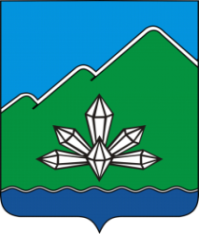 КОНТРОЛЬНО-СЧЁТНАЯ ПАЛАТАДальнегорского городского округаПроспект 50 лет Октября, д. 129, г. Дальнегорск, Приморский край, 692446                               тел. (42373) 3-27-35 E-mail: dalnegorsk-ksp@mail.ruНаименование показателя2012год2013год2014год2015 год2016 год2017 год2018 годИзменение с 2012 года1. Проведенные контрольные и экспертно-аналитические мероприятия 1. Проведенные контрольные и экспертно-аналитические мероприятия 1. Проведенные контрольные и экспертно-аналитические мероприятия 1. Проведенные контрольные и экспертно-аналитические мероприятия 1. Проведенные контрольные и экспертно-аналитические мероприятия 1. Проведенные контрольные и экспертно-аналитические мероприятия 1. Проведенные контрольные и экспертно-аналитические мероприятия 1. Проведенные контрольные и экспертно-аналитические мероприятия 1. Проведенные контрольные и экспертно-аналитические мероприятия контрольные мероприятия103412521экспертно-аналитические мероприятия1526253123455338ИТОГО1626283535505539Абсолютное изменение с предыдущим периодом (Всего по мероприятиям) в том числе:0102701555по контрольным мероприятиям0-1318-7-30по экспертно-аналитическим011-16-82288Относительный рост от предыдущего периода0162,50%107,69%125%100%143%110%1,1Выявлено нарушений  в финансово-бюджетной сфере, тыс. рублей881640,61313329140375487086,9100626423108,4283010-598630,9Устранены нарушения тыс. руб. 474023,71002467712962,858666336521137,2274833-199190,7Процент устранения54%76,30%50,80%67,36%0,33%91,47%97,11%0,431108062. Реализация результатов контрольных и экспертно-аналитических мероприятий2. Реализация результатов контрольных и экспертно-аналитических мероприятий2. Реализация результатов контрольных и экспертно-аналитических мероприятий2. Реализация результатов контрольных и экспертно-аналитических мероприятий2. Реализация результатов контрольных и экспертно-аналитических мероприятий2. Реализация результатов контрольных и экспертно-аналитических мероприятий2. Реализация результатов контрольных и экспертно-аналитических мероприятий0Выявлены нарушения и вынесены предложения по проведенным мероприятиям кол-во297152290299462422393Приняты предложения и устранены нарушения кол-во16504613516825421562,5Процент принятия и устранения55,20%70,40%88,50%46,55%56,19%54,98%51%-0,365981Возбуждено исполнительного производства (сумма)000147,4268,901010Возвращено средств в бюджет ДГО (тыс. руб.)0051,943129,817,604858,974858,97Наименование показателя2012201320142015 год2016 год2017 год2018 годИзменение с 2012 годаКоличество актов о создании препятствий00011100Количество направленных представлений6001200-6Количество направленных предписаний3406010-3Количество исполненных представлений, предписаний00032000Количество направленных информационных писем0221186136136Количество направленных обращений в правоохранительные органы01191266Количество возбужденных уголовных дел01110000Привлечено к административной ответственности00000033Наложено штрафов по результатам (тыс. руб.)0000005050Поступили в бюджет штрафы (тыс. руб.)0000005050Количество решений судов1011033Количество обращений в рассмотрении00021122  3. Информационное присутствие палаты   3. Информационное присутствие палаты   3. Информационное присутствие палаты   3. Информационное присутствие палаты   3. Информационное присутствие палаты   3. Информационное присутствие палаты   3. Информационное присутствие палаты 0Количество посещений WEB-сайта 0003415448748213111311Количество участий в семинарах, вебинарах0008121099Количество обучений сотрудников000439004. Общая информация4. Общая информация4. Общая информация4. Общая информация4. Общая информация4. Общая информация4. Общая информация0Количество сотрудников22333331Количество вх. Документов967490197211294358262Количество исх. документов135172133216319287293158Количество приказов1313304646353825Количество распоряжений21123752547958